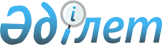 О координации работ в области стандартизации в рамках Евразийского экономического союзаРекомендация Коллегии Евразийской экономической комиссии от 23 августа 2022 года № 31.
      Коллегия Евразийской экономической комиссии в целях реализации подпунктов 11 и 12 пункта 1 статьи 51 Договора о Евразийском экономическом союзе от 29 мая 2014 года
      рекомендует государствам – членам Евразийского экономического союза (далее – Союз) с даты опубликования настоящей Рекомендации на официальном сайте Союза:
      1. При осуществлении взаимодействия между уполномоченными органами по стандартизации государств – членов Союза по вопросам разработки, принятия (внесения изменений, пересмотра), а также применения (включая введение в действие) межгосударственных стандартов, национальных (государственных) стандартов и методик исследований (испытаний) и измерений, необходимых для применения и исполнения требований технических регламентов Союза, использовать Руководство по координации работ в области стандартизации в рамках Евразийского экономического союза согласно приложению.
      2. Рассмотреть возможность:
      а) разработки (включая принятие и введение в действие) межгосударственных стандартов, необходимых для применения и исполнения требований технических регламентов Союза, на основе соответствующих национальных (государственных) стандартов и методик исследований (испытаний) и измерений:
      включенных в проекты перечней стандартов, предусмотренных пунктом 4 Протокола о техническом регулировании в рамках Евразийского экономического союза (приложение № 9 к Договору о Евразийском экономическом союзе от 29 мая 2014 года) (далее – перечни стандартов), которые находятся на стадии разработки, – в течение 5 лет с даты утверждения этих перечней стандартов;
      включенных в перечни стандартов, которые утверждены до даты опубликования настоящей Рекомендации на официальном сайте Союза, – в течение 5 лет с даты такого опубликования;
      б) введения в действие на национальном уровне межгосударственных стандартов, которые включены в перечни стандартов и к которым присоединилось государство – член Союза, – в течение 180 календарных дней с даты опубликования настоящей Рекомендации на официальном сайте Союза. РУКОВОДСТВО
по координации работ в области стандартизации
в рамках Евразийского экономического союза I. Общие положения
      1. Настоящее Руководство разработано в целях реализации подпунктов 11 и 12 пункта 1 статьи 51 Договора о Евразийском экономическом союзе от 29 мая 2014 года и содержит рекомендации по координации работ в области стандартизации в рамках Евразийского экономического союза (далее – Союз) при осуществлении взаимодействия между уполномоченными органами по стандартизации государств – членов Союза (далее соответственно – органы по стандартизации, государства-члены) в целях обеспечения применения и исполнения требований технических регламентов Союза (далее – технические регламенты) и формирования согласованных действий по развитию стандартизации в области технического регулирования в рамках Союза.
      2. Координацию работ органов по стандартизации рекомендуется осуществлять по следующим направлениям:
      а) планирование разработки (внесения изменений, пересмотра) межгосударственных стандартов, национальных (государственных) стандартов, необходимых для применения и исполнения требований технических регламентов;
      б) разработка (внесение изменений, пересмотр) межгосударственных стандартов, необходимых для применения и исполнения требований технических регламентов;
      в) планирование и разработка документов по стандартизации, необходимых для применения и исполнения требований технических регламентов;
      г) применение межгосударственных стандартов, национальных (государственных) стандартов и методик исследований (испытаний) и измерений, необходимых для применения и исполнения требований технических регламентов;
      д) выработка и реализация согласованных действий по развитию стандартизации в области технического регулирования в рамках Союза.
      3. Взаимодействие в области стандартизации в рамках Союза между органами по стандартизации осуществляется в рамках организуемых Евразийской экономической комиссией (далее – Комиссия) совещаний, заседаний Консультативного комитета по техническому регулированию, применению санитарных, ветеринарных и фитосанитарных мер (далее – Консультативный комитет), подкомитета по стандартизации при Консультативном комитете, Совета руководителей государственных (национальных) органов по стандартизации государств – членов Евразийского экономического союза (далее – Совет руководителей) и последующей реализации принимаемых на таких совещаниях и заседаниях решений.
      4. Организация и проведение работ по межгосударственной стандартизации осуществляются органами по стандартизации в соответствии с законодательством государств-членов, а также правилами, принятыми Межгосударственным советом по стандартизации, метрологии и сертификации (Содружества Независимых Государств), в том числе в соответствии с основополагающими межгосударственными стандартами Межгосударственной системы стандартизации и с учетом права Союза в области технического регулирования. II. Планирование разработки (внесения изменений, пересмотра) межгосударственных стандартов, национальных (государственных) стандартов, необходимых для применения и исполнения требований технических регламентов 
      5. В целях планирования органами по стандартизации разработки (внесения изменений, пересмотра) межгосударственных стандартов Коллегией Комиссии утверждаются программы по разработке (внесению изменений, пересмотру) межгосударственных стандартов, в результате применения которых на добровольной основе обеспечивается соблюдение требований технических регламентов, и межгосударственных стандартов, содержащих правила и методы исследований (испытаний) и измерений, в том числе правила отбора образцов, необходимые для применения и исполнения требований технических регламентов и осуществления оценки соответствия объектов технического регулирования технических регламентов (далее – программы).
      6. В качестве основы для разработки межгосударственных стандартов применяются международные и региональные стандарты, за исключением случаев, когда такие стандарты не соответствуют целям технического регулирования в рамках Союза, в том числе вследствие влияния климатических и географических факторов или технологических и других особенностей, а в случае их отсутствия – национальные (государственные) стандарты или методики исследований (испытаний) и измерений, аттестованные (валидированные) и утвержденные в соответствии с Решением Совета Евразийской экономической комиссии от 17 марта 2016 г. № 21 и законодательством государств-членов.
      7. Программа составляется по форме согласно приложению и содержит информацию о кодах в соответствии с Межгосударственным классификатором стандартов, обозначениях межгосударственных технических комитетов по стандартизации, к области деятельности которых относятся соответствующие темы (при наличии), о кодах темы разработки проектов межгосударственных стандартов, наименованиях проектов межгосударственных стандартов (видах работ), элементах технического регламента, сроках разработки (начале и окончании), наименованиях государств-членов, ответственных за разработку межгосударственных стандартов, а также информацию о согласовании с межгосударственным техническим комитетом по стандартизации (при наличии) тем по разработке проектов межгосударственных стандартов.
      8. Подготовка проекта программы осуществляется органом государственной власти государства-члена, ответственным за разработку технического регламента (далее – разработчик), совместно с органом по стандартизации этого государства-члена в соответствии с порядком разработки, принятия, изменения и отмены технических регламентов, утверждаемым Комиссией.
      9. Разработка проекта программы осуществляется путем включения в него проектов межгосударственных стандартов, необходимых для применения и исполнения всех требований технического регламента, с учетом следующих приоритетов для соответствующих структурных элементов проекта технического регламента:
      а) межгосударственные стандарты, разрабатываемые на основе международных стандартов;
      б) межгосударственные стандарты, разрабатываемые на основе региональных стандартов;
      в) межгосударственные стандарты, разрабатываемые на основе национальных (государственных) стандартов государств-членов, принятых на основе международных стандартов и идентичных соответствующим международным стандартам;
      г) межгосударственные стандарты, разрабатываемые на основе национальных (государственных) стандартов государств-членов, принятых на основе международных стандартов и модифицированных по отношению к соответствующим международным стандартам;
      д) межгосударственные стандарты, разрабатываемые на основе национальных (государственных) стандартов государств-членов, принятых на основе международных стандартов и неэквивалентных соответствующим международным стандартам;
      е) межгосударственные стандарты, разрабатываемые на основе национальных (государственных) стандартов государств-членов, принятых на основе региональных стандартов и идентичных соответствующим региональным стандартам;
      ж) межгосударственные стандарты, разрабатываемые на основе национальных (государственных) стандартов государств-членов, принятых на основе региональных стандартов и модифицированных по отношению к соответствующим региональным стандартам;
      з) межгосударственные стандарты, разрабатываемые на основе национальных (государственных) стандартов государств-членов, принятых на основе региональных стандартов и неэквивалентных соответствующим региональным стандартам;
      и) межгосударственные стандарты, разрабатываемые на основе национальных (государственных) стандартов государств-членов, принятых не на основе международных и (или) региональных стандартов;
      к) межгосударственные стандарты, разрабатываемые на основе методик исследований (испытаний) и измерений, аттестованных и утвержденных в соответствии с законодательством государств-членов.
      10. При включении в проект программы пунктов, предусматривающих разработку межгосударственных стандартов на основе национальных (государственных) стандартов, содержащихся в перечнях стандартов, предусмотренных пунктом 4 Протокола о техническом регулировании в рамках Евразийского экономического союза (приложение № 9 к Договору о Евразийском экономическом союзе от 29 мая 2014 года) (далее – перечни стандартов), предпочтение отдается национальным (государственным) стандартам, разработанным на основе международных и (или) региональных стандартов более позднего года принятия (утверждения). 
      11. Проект программы может предусматривать внесение изменений, пересмотр принятых межгосударственных стандартов, включенных в перечни стандартов.
      12. По итогам применения методик исследований (испытаний) и измерений, включенных в перечни стандартов, органами по стандартизации может быть подготовлено предложение о включении в проект программы пунктов, предусматривающих разработку на основе таких методик соответствующих межгосударственных стандартов.
      13. Сроки разработки и принятия межгосударственных стандартов, необходимых для применения и исполнения требований технических регламентов, устанавливаются в соответствии с требованиями Межгосударственной системы стандартизации с учетом дат вступления в силу соответствующих технических регламентов.
      В случае если государство-член, ответственное за разработку проекта межгосударственного стандарта, не определено, в соответствующей графе проекта программы производится запись "не определено", в графе "Срок разработки" – запись "перспективная разработка".
      14. После утверждения перечней стандартов разработчиком соответствующего технического регламента совместно с органами по стандартизации осуществляются доработка и согласование проекта программы. Доработанный проект программы и комплект документов к нему представляются разработчиком в Комиссию для рассмотрения на заседании Консультативного комитета и принятия решения о возможности его представления для рассмотрения Коллегией Комиссии.
      Комплект документов к проекту программы включает в себя проект решения Коллегии Комиссии об утверждении программы и пояснительную записку к проекту программы.
      15. В пояснительной записке к проекту программы указываются:
      а) цели и обоснование разработки программы;
      б) общая характеристика предлагаемых к разработке межгосударственных стандартов, а также предлагаемых изменений;
      в) описание проблем, на решение которых направлена разработка программы;
      г) иная информация, относящаяся к основным сведениям о проекте программы (в том числе перечень установленных в техническом регламенте показателей, для которых отсутствуют методы исследований (испытаний) и измерений в перечне стандартов и в отношении которых программой предусмотрена разработка межгосударственных стандартов в соответствии с пунктом 13 настоящего Руководства.
      16. При необходимости Комиссия обеспечивает рассмотрение проекта программы и комплекта документов к нему на совещании с участием представителей заинтересованных органов государственной власти государств-членов.
      17. Проект программы и комплект документов к нему рассматриваются на заседании Консультативного комитета.
      По итогам рассмотрения Консультативным комитетом принимается решение о возможности представления проекта программы и комплекта документов к нему для рассмотрения Коллегией Комиссии, которое оформляется протоколом.
      18. Программа утверждается Коллегией Комиссии не позднее чем через 180 календарных дней с даты принятия Комиссией решения об утверждении перечней стандартов к соответствующему техническому регламенту.
      19. Внесение изменений в программу осуществляется Комиссией, как правило, путем принятия ее в новой редакции на основании предложений государств-членов, подготовленных по результатам мониторинга применения стандартов, включенных в утвержденные перечни стандартов, в том числе на основании мониторинга принятия межгосударственных стандартов, предусмотренных программой, а также на основании мониторинга и контроля применения технического регламента, предусмотренных порядком разработки, принятия, изменения и отмены технических регламентов, и учитывающих следующие факторы:
      а) выполнение соответствующих требований технического регламента обеспечивается в результате применения на добровольной основе одного или нескольких межгосударственных стандартов (разделов, пунктов, подпунктов таких межгосударственных стандартов);
      б) применение и исполнение требований технического регламента обеспечиваются правилами и методами исследований (испытаний) и измерений, в том числе правилами отбора образцов;
      в) необходимость внесения изменений (пересмотра) в принятые межгосударственные стандарты, включенные в перечни стандартов.
      20. Предложения государств-членов, указанные в пункте 19 настоящего Руководства, подготовленные по форме, предусмотренной приложением к настоящему Руководству, направляются в Комиссию органами по стандартизации. III. Разработка (внесение изменений, пересмотр) межгосударственных стандартов, необходимых для применения и исполнения требований технических регламентов 
      21. Государствам-членам рекомендуется обеспечить финансирование разработки межгосударственных стандартов в соответствии с программами в приоритетном порядке в установленные сроки. 
      22. Органам по стандартизации в соответствии с утвержденными программами рекомендуется в приоритетном порядке включать пункты о разработке, внесении изменений, пересмотре межгосударственных стандартов в Программу межгосударственной стандартизации в соответствии с установленным Межгосударственным советом по стандартизации, метрологии и сертификации порядком.
      23. Комиссия с участием органов по стандартизации проводит мониторинг выполнения программ. 
      В целях осуществления мониторинга, указанного в абзаце первом настоящего пункта, органам по стандартизации рекомендуется ежегодно, до 25 января года, следующего за отчетным, направлять в Комиссию сведения о выполнении в отчетном году пунктов программ, ответственным по которым определено государство-член, в том числе в части:
      принятых межгосударственных стандартов (внесения изменений в них);
      включения пунктов о разработке, внесении изменений, пересмотре межгосударственных стандартов в Программу межгосударственной стандартизации;
      участия государств-членов в разработке, пересмотре межгосударственных стандартов, внесении изменений в них;
      соблюдения установленных программами сроков;
      участия государств-членов в голосовании по рассмотрению и принятию межгосударственных стандартов (внесению изменений в них);
      наличия проблем и разногласий по разработке, внесению изменений, пересмотру межгосударственных стандартов.
      Результаты мониторинга публикуются на официальном сайте Комиссии.
      Разногласия между органами по стандартизации государств-членов по разработке, внесению изменений, пересмотру межгосударственных стандартов, необходимых для применения и исполнения требований технических регламентов, по предложению органов по стандартизации могут быть рассмотрены на заседании подкомитета по стандартизации Консультативного комитета или на заседании Совета руководителей.
      24. При проведении работ по разработке (внесению изменений, пересмотру) и принятию межгосударственных стандартов, предусмотренных программами, органам по стандартизации рекомендуется:
      а) проводить согласованные действия на стадиях организации разработки проекта межгосударственного стандарта (внесения изменений в него), разработки первой редакции проекта и ее рассмотрения, разработки окончательной редакции проекта и ее рассмотрения, принятия межгосударственного стандарта (внесения изменений в него) и его регистрации;
      б) обеспечить участие государств-членов в работе межгосударственных технических комитетов в соответствующих областях деятельности (областях распространения технических регламентов) в статусе полноправных членов;
      в) обеспечить соответствие проекта межгосударственного стандарта (внесения изменений в него) целям технического регламента; 
      г) обеспечить достижение консенсуса при разработке проекта межгосударственного стандарта (внесении изменений в него);
      д) обеспечить своевременное принятие решений по проекту межгосударственного стандарта и голосование по нему в информационно-справочной системе Межгосударственного совета по стандартизации, метрологии и сертификации в течение установленного срока.
      25. Органам по стандартизации рекомендуется проводить работы по отмене национальных (государственных) стандартов, противоречащих принятым и включенным в перечни стандартов межгосударственным стандартам, необходимым для применения и исполнения требований технических регламентов, либо по приведению национальных (государственных) стандартов в соответствие с такими межгосударственными стандартами с учетом переходных периодов, установленных в перечнях стандартов, в течение которых могут применяться как межгосударственные стандарты, так и национальные (государственные) стандарты.
      26. В ходе реализации программ Комиссия совместно с государствами-членами проводит работу по определению государств-членов, ответственных за разработку проектов межгосударственных стандартов, в случае, указанном в абзаце втором пункта 13 настоящего Руководства, с последующим внесением в такие программы соответствующих изменений. IV. Планирование и разработка документов по стандартизации, необходимых для применения и исполнения требований технических регламентов 
      27. До разработки межгосударственных стандартов, необходимых для применения и исполнения требований технических регламентов, органами по стандартизации может быть организована разработка соответствующих документов по стандартизации согласно законодательству государств-членов.
      28. При разработке указанных документов по стандартизации для применения и исполнения требований технических регламентов органам по стандартизации рекомендуется:
      а) разрабатывать национальные (государственные) стандарты, в том числе на основе методик исследований (испытаний) и измерений, включенных в перечни стандартов;
      б) проводить согласованные действия в целях исключения дублирования при разработке национальных (государственных) стандартов;
      в) привлекать для разработки национальных (государственных) стандартов профильные технические комитеты;
      г) организовывать взаимодействие профильных технических комитетов государств-членов при разработке национальных (государственных) стандартов (при необходимости);
      д) финансировать за счет средств бюджетов государств-членов, а также средств юридических и физических лиц разработку документов по стандартизации, содержащих правила и методы исследований (испытаний) и измерений, в том числе правила отбора образцов для проведения исследований (испытаний) и измерений, необходимые для применения и исполнения требований технических регламентов, в отношении установленных в технических регламентах показателей, для которых отсутствуют методы исследований (испытаний) и измерений в перечнях стандартов и в программе предусмотрена разработка межгосударственного стандарта, но не определено государство-член, ответственное за его разработку.
      29. После принятия документов по стандартизации, содержащих правила и методы исследований (испытаний) и измерений, в том числе правила отбора образцов для проведения исследований (испытаний) и измерений, необходимые для применения и исполнения требований технических регламентов, органам по стандартизации рекомендуется организовывать разработку на их основе соответствующего межгосударственного стандарта. V. Введение в действие и применение межгосударственных стандартов, национальных (государственных) стандартов и методик исследований (испытаний) и измерений, необходимых для применения и исполнения требований технических регламентов
      30. Органу по стандартизации государства-члена, ответственного за разработку межгосударственного стандарта, принятого для применения и исполнения требований технического регламента, рекомендуется не позднее 30 календарных дней с даты издания такого межгосударственного стандарта обеспечить направление в Комиссию предложения о его включении в соответствующие перечни стандартов согласно порядку разработки перечней стандартов.
      Срок введения в действие на национальном уровне межгосударственного стандарта, принятого для применения и исполнения требований технических регламентов, рекомендуется устанавливать не позднее даты начала его применения, установленной в перечне стандартов.
      31. Органам по стандартизации рекомендуется обеспечивать своевременное опубликование введенных в действие на национальном уровне межгосударственных стандартов, необходимых для применения и исполнения требований технического регламента.
      При опубликовании в государствах-членах межгосударственных стандартов рекомендуется приводить в них, а также в указателях национальных (государственных) стандартов, издаваемых в государствах-членах, информацию о взаимосвязи межгосударственных стандартов и конкретного технического регламента.
      32. В целях единообразного применения в государствах-членах национальных (государственных) стандартов, включенных в перечни стандартов, органам по стандартизации рекомендуется:
      а) проводить работу по приведению национальных (государственных) стандартов в соответствие с межгосударственными стандартами либо по отмене национальных (государственных) стандартов, положения которых противоречат положениям межгосударственных стандартов;
      б) вводить в действие на территории государства-члена национальные (государственные) стандарты других государств-членов, включенные в перечни стандартов, в соответствии с законодательством государства-члена (при необходимости);
      в) сохранять действие на территориях государств-членов национальных (государственных) стандартов, методик исследований (испытаний) и измерений, включенных в перечни стандартов, до их исключения из перечней стандартов или до даты окончания их применения (если указанное установлено в перечнях стандартов);
      г) уведомлять государства-члены о планах по внесению изменений в национальные (государственные) стандарты, методики исследований (испытаний) и измерений, включенные в перечни стандартов;
      д) проводить работу по присоединению государства-члена к межгосударственным стандартам, включенным в перечни стандартов.
      33. В целях проведения работ по присоединению государств-членов к межгосударственным стандартам, включенным в перечни стандартов, органам по стандартизации рекомендуется:
      а) осуществлять ревизию межгосударственных стандартов, включенных в перечни стандартов, в целях выявления межгосударственных стандартов, к которым государство-член не присоединилось, и по итогам анализа принимать решения о возможности присоединения к таким межгосударственным стандартам или о необходимости их обновления;
      б) направлять в Комиссию сформированные списки межгосударственных стандартов, к которым государство-член не присоединилось, с указанием принятого решения по каждому межгосударственному стандарту и с предложениями по организации работы по обновлению соответствующих межгосударственных стандартов;
      в) в случае принятия решения о возможности присоединения государства-члена к межгосударственным стандартам направлять сведения о соответствующем решении в Бюро по стандартам Межгосударственного совета по стандартизации, метрологии и сертификации в соответствии с положениями межгосударственного стандарта ГОСТ 1.2-2015 "Межгосударственная система стандартизации. Стандарты межгосударственные, правила и рекомендации по межгосударственной стандартизации. Правила разработки, принятия, обновления и отмены" и информировать Комиссию о присоединении к соответствующим межгосударственным стандартам.
      34. Работа по обновлению межгосударственного стандарта проводится в соответствии с процедурами, установленными межгосударственным стандартом ГОСТ 1.2-2015 "Межгосударственная система стандартизации. Стандарты межгосударственные, правила и рекомендации по межгосударственной стандартизации. Правила разработки, принятия, обновления и отмены".
      При необходимости предложения органов по стандартизации по обновлению соответствующих межгосударственных стандартов могут быть рассмотрены на заседаниях соответствующих рабочих групп по разработке проектов технических регламентов или проектов изменений в технические регламенты, заседаниях подкомитета по стандартизации при Консультативном комитете, заседаниях рабочей группы по координации взаимодействия национальных институтов стандартизации государств-членов в сфере разработки стандартов.
      35. При присоединении к межгосударственным стандартам, включенным в перечни стандартов, органу по стандартизации рекомендуется направлять в Комиссию предложения по исключению из перечней стандартов соответствующих национальных (государственных) стандартов, методик исследований (испытаний) и измерений, если они были включены в них в целях применения и исполнения требований технических регламентов. VI. Выработка и реализация согласованных действий 
по развитию стандартизации в области технического регулирования 
в рамках Союза
      36. В целях осуществления согласованных действий по развитию стандартизации в области технического регулирования в рамках Союза, в том числе для обеспечения выпуска в государствах-членах инновационной и высокотехнологичной продукции, органам по стандартизации рекомендуется осуществлять взаимодействие в рамках Союза по следующим вопросам:
      а) определение направлений и перспектив развития сферы стандартизации в области технического регулирования в рамках Союза;
      б) формирование эффективных механизмов реализации согласованных действий государств-членов в сфере опережающей стандартизации в области технического регулирования в рамках Союза;
      в) совершенствование и гармонизация законодательства государств-членов в сфере национальной стандартизации в области технического регулирования по вопросам, регулируемым правом Союза;
      г) обеспечение информационного взаимодействия при утверждении национальных планов стандартизации в целях исключения дублирования тем в части разработки национальных (государственных) стандартов.
      37. При взаимодействии с международными и региональными организациями по стандартизации, в том числе с Межгосударственным советом по стандартизации, метрологии и сертификации, органам по стандартизации рекомендуется формировать согласованные позиции по вопросам, регулируемым правом Союза в сфере технического регулирования, на заседаниях Совета руководителей, а также в рамках взаимных консультаций. Предложения органов по стандартизации по рассмотрению и выработке таких согласованных позиций учитываются при формировании повестки дня заседаний Совета руководителей. ПРОГРАММА
по разработке (внесению изменений, пересмотру) межгосударственных стандартов, в результате применения которых на добровольной основе обеспечивается соблюдение требований технического регламента Евразийского экономического союза, и межгосударственных стандартов, содержащих правила и методы исследований (испытаний) и измерений, в том числе правила отбора образцов, необходимые для применения и исполнения требований технического регламента Евразийского экономического союза и осуществления оценки соответствия объектов технического регулирования этого технического регламента
      Примечания: 1. В графе 2 указываются код в соответствии с Межгосударственным классификатором стандартов, а также обозначение соответствующего межгосударственного технического комитета по стандартизации (при наличии). 
      2. В графе 3 указывается код темы разработки каждого проекта межгосударственного стандарта. Код темы формируется из порядкового номера технического комитета, кода государства – члена Евразийского экономического союза, ответственного за разработку (AM – Республика Армения, BY – Республика Беларусь, КZ – Республика Казахстан, KG – Кыргызская Республика, RU – Российская Федерация), и номера темы в соответствии с программой по разработке межгосударственных стандартов для соответствующего технического регламента Евразийского экономического союза.
      3. В графе 9 при наличии информации о согласовании с соответствующим межгосударственным техническим комитетом по стандартизации указывается "согласовано", при отсутствии такой информации проставляется знак "–".
					© 2012. РГП на ПХВ «Институт законодательства и правовой информации Республики Казахстан» Министерства юстиции Республики Казахстан
				
      Председатель КоллегииЕвразийской экономической комиссии

М. Мясникович
ПРИЛОЖЕНИЕ
к Рекомендации Коллегии
Евразийской экономической
комиссии
от 23 августа 2022 г. № 31ПРИЛОЖЕНИЕ
к Руководству по координации
работ в области стандартизации
в рамках Евразийского
экономического союза (форма)
№п/п
Код МКС/МТК
Код темы
Наименование проекта межгосударственного стандарта. Виды работ
Элементы техническогорегламента Евразийского экономического союза
Срок разработки
Срок разработки
Государство – член Евразийского экономического союза – ответственный разработчик
Информация о согласовании с МТК (при наличии)
№п/п
Код МКС/МТК
Код темы
Наименование проекта межгосударственного стандарта. Виды работ
Элементы техническогорегламента Евразийского экономического союза
начало
окончание
Государство – член Евразийского экономического союза – ответственный разработчик
Информация о согласовании с МТК (при наличии)
1
2
3
4
5
6
7
8
9